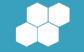 DOSSIER DE CANDIDATURE 2022-2023FORMATIONS MODULAIRESÉTAT CIVILINFORMATIONS GÉNÉRALESCOMMUNICATIONComment avez-vous entendu parler du CIEDEL pour la première fois* ? Cochez une case et précisez.*Ces informations nous sont utiles pour mieux faire connaitre nos formations et faciliter le renforcement de capacités des acteurs du développement local.DEMANDE D’INSCRIPTION À LA FORMATION MODULAIRE Cocher la/les case(s) des modules ou des axes auxquels vous souhaitez vous inscrire. 
Le prix d’un axe n’est pas égal à l’addition du prix des modules (tarif dégressif).FORMATION ET DIPLÔMES OBTENUS (joindre les copies des diplômes)ACTIVITÉ PROFESSIONNELLE > Domaines d’activité : (en cocher trois maximum)> Votre activité actuelle (plus éventuellement des postes précédents qui vous semblent en lien)> Expérience(s) associative ou élective ou autre qu’il vous semble intéressant d’indiquer DESCRIPTION DE VOTRE ACTIVITÉ ACTUELLE > Présentez en quelques mots la structure dans laquelle vous travaillez actuellement :> Décrivez de façon détaillée en quoi consiste votre travail, et le type de responsabilité exercéePROBLÈMES ET QUESTIONNEMENTS Quelles sont les principales interrogations que vous avez aujourd’hui sur votre pratique professionnelle ? Quelles sont les questions que vous vous posez actuellement au sujet des problèmes de développement liés à votre contexte de travail ?MOTIVATIONS POUR CETTE FORMATION Compte-tenu de votre projet professionnel, quels sont les domaines de compétences que vous cherchez à approfondir et pourquoi ? FINANCEMENTComment pensez-vous financer votre formation ? :Feuillet à conserver par le candidat.MODALITÉS D’INSCRIPTIONPRÉ-REQUIS : > Maîtrise minimum des outils informatiques : Word, Excel, Powerpoint, Internet
> Maîtrise minimum du français.Après réception du dossier d’inscription, la candidature est étudiée par le Comité Pédagogique du CIEDEL. Celui-ci peut accepter ou refuser l’inscription en fonction du dossier et des places disponibles. Dans certains cas, le Comité pédagogique peut demander des informations complémentaires avant de prendre sa décision.En cas d’acceptation du dossier, un certificat de pré-inscription est délivré par le CIEDEL.PIÈCES À JOINDRE AU DOSSIER DE CANDIDATUREDossier de candidature ci-joint, soigneusement rempli sous format PDF ou Word ou à la mainUne photographie d'identité récente collée en 1ère  page Pour les français : une photocopie d’un document d’état civilPour les non français : Copie du passeportCopie parfaitement lisible du dernier diplôme obtenu. N’envoyez pas d’originauxRelevés de notes du diplôme obtenu Courrier d'envoi en formation de votre organisme, si c’est le casCurriculum vitae (CV)IMPORTANT : Une traduction en français est exigée pour tous les documents rédigés dans une autre langue que le français, l’anglais, le portugais ou l’espagnol.Ces renseignements font l’objet d’un traitement informatique strictement limité à la gestion du dossier étudiant et aux statistiques universitaires. Sur demande écrite de votre part, conformément à la loi Informatique et Libertés du 6 janvier 1978, vous disposez d’un droit d’accès et de modification des informations vous concernant dans notre fichier.DOSSIER ET PIECES À RENVOYER À :Le dossier ainsi que les pièces jointes sont à envoyer au CIEDEL :Par email à ciedel.formation@univ-catholyon.fr ouPar envoi postal au CIEDEL, 10 place des archives, 69 288 Lyon Cedex 02, France  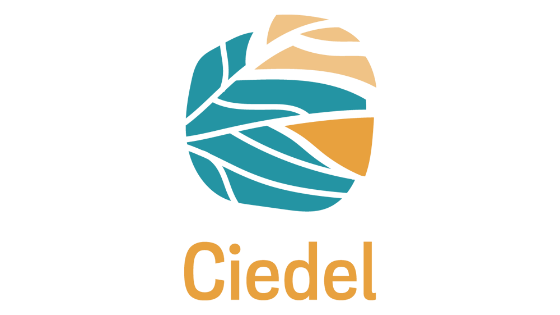 NOMPRÉNOMNom usuel*Date de naissance*Nom de naissanceLieu de naissance*Prénom(s)*Pays de naissance*N°INENationalité*Situation familiale*☐  Célibataire☐  Marié(e)VOS COORDONNÉESVOS COORDONNÉESVOS COORDONNÉESVOS COORDONNÉESVOS COORDONNÉESVOS COORDONNÉESNuméro 
et voie*Commune*Code postal*Pays*N° de tél*Email*SkypeÊtes-vous fonctionnaire ou assimilé ?*  Oui  NonÉlu ?*Élu ?*  Oui  Oui  NonÊtes-vous membre d’un 
organisme non gouvernemental de développement ?*Êtes-vous membre d’un 
organisme non gouvernemental de développement ?*  Oui  Non  NonSi oui, A titre personnel A titre personnel A titre personnel A titre personnel A titre professionnel A titre professionnelProfession actuelle*Employeur actuelUn moteur de recherche quel mot clé ? _______________________________________________Un site internet quel site ? __________________________________________________Facebook ou LinkedIn quel groupe ou page ? _________________________________________Un prospectus où était-il distribué ? __________________________________________Un ancien étudiant merci d’indiquer son nom : _____________________________________Un formateur du CIEDEL merci d’indiquer son nom : _____________________________________Autre précisez : ___________________________________________________BLOCS DE COMPETENCESDates*Nb semChoixPrixBloc 1 : Analyste territorial05/09 au 13/10/2022   64600€*
(axe complet)Fondamentaux du développement 05/09 au 08/09/2022*1900 €Numérique et développement12/09 au 15/09/20221900 €Diagnostic des stratégies d’acteurs 
(avec stage collectif une semaine) 19/09 au 13/10/2022*43750 €Bloc 2 : Pilote du territoire07/11 au 08/12/202243200€* 
(axe complet)Processus et dynamiques de décentralisation 07/11 au 17/11/2022*21730 €Elaboration de politiques publiques concertées21/11 au 01/12/2022*21730 €Bloc 3 : Catalyseur de territoire03/01au 26/01/202343200€*
(axe complet)Développement local durable, animation de territoire, gestion de conflits, prospective et innovation sociale03/01 au 26/01/2023*43200 €Bloc 4 : Gestionnaire de projets20/02 au 23/03/202353900€*
(axe complet)Elaboration et mise en œuvre des projets multi-acteurs20/02 au 23/02/2023*1900 €Evaluation et étude d’impact des projets et politiques de développement local27/02 au 23/03/2023*43750 €Bloc 5 : Responsable du renforcement des capacités03/04 au 28/04/202364300€*
(axe complet)Fonctionnement d’une organisation  03/04 au 14/04/2023*21730 €Coopération et partenariat17/04 au 20/04/20231900 €Renforcement des capacités et formation d’adultes24/04 au 27/04/2023 1900 €Capitalisation d’expérience02/05 au 12/05/202321730 €Frais d’inscription : 
selon le nombre TOTAL de semaines - de 1 à 8 semaines - de 9 semaines et +115 €275 €Année*Dipl. obtenu et domaine*Établissement*Niveau post bacAgriculture, élevageDév. Economique / ESSHydrauliqueAssainissement/déchetsDév. socialJeunesseCollectivité territoriales /DécentralisationDév. UrbainPlaidoyerCoopération décentraliséeDroits humains/citoyenneté/conflitsSantéCultureEducation/formationSociété civileDév. Durable / InnovationGenreAutre> Nombre d’années d’expérience en développement local : Poste actuel (depuis...)(optionnel) 
autre poste en lien(optionnel) 
autre poste en lien(optionnel)
 autre poste en lienA titre individuelPar votre employeur. Précisez le NOM et l’ADRESSE et fournir une attestation de prise en charge :>Par l’intermédiaire d’un PTP / CPFPar un autre(s) organisme(s) de financement. Indiquez le NOM et l’ADRESSE et fournir une attestation de prise en charge :>Autre :>Je soussigné _________________________________________________________________ (nom/prénom)certifie exacts les renseignements fournis, déclare avoir pris connaissance des conditions d’admission et vous adresse mon dossier de candidature ainsi que les documents demandés en vue de mon admission.Je soussigné _________________________________________________________________ (nom/prénom)certifie exacts les renseignements fournis, déclare avoir pris connaissance des conditions d’admission et vous adresse mon dossier de candidature ainsi que les documents demandés en vue de mon admission.Date :Signature :